Toyota anuncia nova campanha de marca “Tudo que te move”A campanha reforça a evolução da companhia como provedora de soluções de mobilidade sustentávelEmpresa usa o conceito“duas rodas”, uma analogia que se baseia em dois pontos: manufatura e mobilidadeA Toyota do Brasil acaba de anunciar sua nova campanha regional de marca, intitulada “Tudo que te move”. A campanha traz a evolução da companhia como provedora de soluções de mobilidade sustentável. Para essa nova etapa, a Toyota passa a utilizar como base o conceito duas rodas, uma analogia para ilustrar esse novo posicionamento. Antes, a empresa operava somente com base na manufatura e, agora, passa a contar com a nova roda, a da mobilidade, sempre mantendo o princípio de negócio competitivo e sustentável. “A Toyota está se transformando. Estamos evoluindo junto com as necessidades dos nossos clientes e do mercado. Essa mudança não está acontecendo somente no Brasil, estamos nos tornando uma única Toyota, assumindo pela primeira vez uma assinatura de marca em todos os países da América Latina e Caribe. Por isso, o nosso compromisso em manter nosso elevado padrão de confiabilidade, sendo uma marca que oferece soluções de mobilidade, sempre com foco no cliente, contribuindo para um mundo com mais mobilidade e felicidade para todas as pessoas”, explica José Ricardo Gomes, diretor comercial da Toyota do Brasil.  Nos últimos anos, a empresa deu um passo importante nessa transformação com as parcerias globais, a intensificação do uso de tecnologia embarcada em seus veículos e a oferta de novas soluções que atendam às necessidades de cada mercado. Considerando este avanço, a nova campanha é constituída por cinco pilares: Sustentabilidade, Mobilidade, Confiança, Segurança e Paixão. Pilares da campanha A Toyota se move em direção a um futuro sustentável, alinhada com as demandas deESG. Mundialmente, a empresa está comprometida com a neutralidade de carbono e possui um portfólio amplo e completo em eletrificação. A contribuição com a sociedade por meio de projetos programas, planos e pessoas também fazem parte das iniciativas da companhia para o desenvolvimento sustentável. Com o pilar de Mobilidade a Toyota abordará a liberdade para ir e vir quando quiser. Por meio da KINTO, é hoje a fabricante automotiva com o portfólio de serviços de mobilidade mais completo do País. Há dois anos e meio no Brasil, a KINTO já está presente em 100% da rede de concessionárias Toyota em território nacional e seguirá aprimorando ainda mais os seus serviços, levando mais conforto e comodidade aos clientes. A companhia tem como objetivo ser o parceiro ideal do consumidor em qualquer ocasião, seja por horas, dias ou um mês, com o serviço KINTO Share Latam, gestão de frotas corporativas pelo KINTO One Fleet ou assinaturas para pessoas físicas por meio do KINTO One Personal, que oferece carros zero-quilômetro ou seminovos, uma opção pioneira no Brasil. O pilar de Confiança será destinado à continuidade e excelência nos serviços.  A companhia quer continuar proporcionando aos clientes experiências incríveis seja pela cadeia de valor, que envolve todo o time de Pós-Vendas, serviços, seminovos certificados, acessórios e blindagem, ou por meio suas marcas. A empresa trabalhará ativamente para modernizar sua rede de concessionárias. Para isso, não aposta apenas na digitalização, mas também em ser a melhor concessionária para o cliente, ou seja, o “Best in Town”, ou o Melhor da Cidade, traduzindo para o português.  Atualmente, a Toyota conta com 287 concessionárias no Brasil e, com isso, se prepara para um movimento que, por meio de carros novos e usados, serviços, acessórios e novas tecnologias, traduz a missão de mover todas as pessoas.O pilar de Segurança está baseado na tecnologia presente nos veículos da Toyota, em que os ocupantes podem viajar com o máximo de conforto e tranquilidade. E o último pilar prazer em dirigir, com a GAZOO Racing, divisão esportiva que já tem amplo portfólio de produtos no País.  CampanhaCom a ações em redes sociais, rádios e TV, a nova campanha de marca on-line e off-line da Toyota foi desenvolvida pela DAVID Agency.  Ao todo serão cinco vídeos, cada um dedicado a um dos pilares de mobilidade, além de um vídeo unificando todas essas mensagens. Objetivos de Desenvolvimento SustentávelA divulgação deste material colabora diretamente para os seguintes Objetivos de Desenvolvimento Sustentável (ODS) da ONU:_____________________________________________________________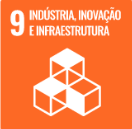 Sobre a Toyota do BrasilA Toyota do Brasil está presente no País há 65 anos. Possui quatro unidades produtivas, localizadas em Indaiatuba, Sorocaba, Porto Feliz e São Bernardo do Campo, todas no Estado de São Paulo, e emprega cerca de 6 mil pessoas. Em 2020, lançou a KINTO, sua nova empresa de mobilidade, para oferecer serviços como aluguel de carros e gestão de frotas a uma sociedade em transformação. Também reforçou sua marca GAZOO, por meio de iniciativas que desafiam a excelência de seus veículos. Tem como missão produzir felicidade para todos (Happiness for All) e, para tanto, está comprometida em desenvolver carros cada vez melhores e mais seguros, além de avançar nas soluções de mobilidade. Junto com a Fundação Toyota do Brasil, tem iniciativas que repercutem nos 17 Objetivos de Desenvolvimento Sustentável da ONU. _______________________________________________________________Mais informações:Toyota do Brasil – Departamento de ComunicaçãoKelly Buarque – kbuarque@toyota.com.br Kessia Santos – kosantos@toyota.com.brRPMA Comunicaçãotoyota@rpmacomunicacao.com.br Guilherme Magna – (11) 98600-8988Leonardo de Araujo – (11) 96084-0473Raphaella Abrahão – (11) 94188-7017Fernando Irribarra – (11) 97418-3710Tel.: (11) 5501-4655www.rpmacomunicacao.com.br  